DAY & TIME9:00-9:15REGISTRATION9:15-9:30ADULT LED9:30-10:30CIL10.30-10.40Movement breaks10.40-10.50          PHONICS       10.50-11.00 SNACK TIME11:15-11:30STORY TIME Join Microsoft Teams MondayJOIN MICROSOFT TEAMS FOR OUR MORNING WELCOMEDays of the Week &Weather song. 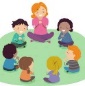 UWT- People Who Help Us:Lesson 1: To name important places in my community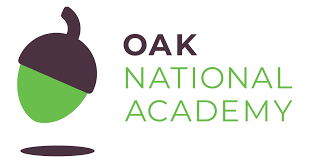 LINK- https://classroom.thenational.academy/lessons/to-name-important-places-in-my-community-74rp4cResources- duplo, mobilo, building blocks, cardboard, sellotape, glue, pens and pencils etc. CHILD INITIATED LEARNINGThe children can choose their own toy/learning activity. For example Jigsaws, drawing, painting, reading, role play, purple mash etc.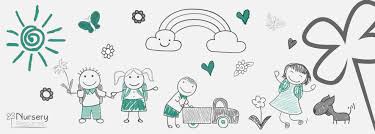 MOVEMENT BREAKS BETWEEN ACITIVITIESChildren copy the actions to the songs using The Learning Station. Get Funky- https://www.youtube.com/watch?v=EoGcLbOEOdc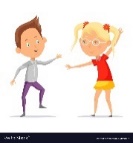 FAVOURITE STORYCan they copy any animal noises? Can they describe the setting and character?Can they join in with repeated phrases?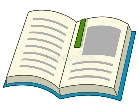 Time for a drink and snackSTORY TIMEStory time and Goodbye song until tomorrow.TuesdayJOIN MICROSOFT TEAMS FOR OUR MORNING WELCOMEDays of the Week &Weather song. UWT- People Who Help Us:UWT- People Who Help Us:Lesson 2: To identify my favourite places in my community LINK-https://classroom.thenational.academy/lessons/to-identify-my-favourite-places-in-my-community-71j6crResources- pens, pencils and paper. CHILD INITIATED LEARNINGThe children can choose their own toy/learning activity. For example Jigsaws, drawing, painting, reading, role play, purple mash etc.MOVEMENT BREAKS BETWEEN ACITIVITIESChildren copy the actions to the songs using The Learning Station. Herman the Worm-https://www.youtube.com/watch?v=0-rg7EIt1x4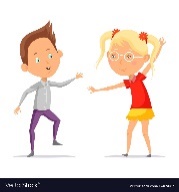 NURSERY RHYMESNursery rhymes- https://www.bbc.co.uk/teach/school-radio/nursery-rhymes-songs-index/zhwdgwxCan they sing along with their favourite Nursery rhymes? Can they sing a favourite Nursery rhyme independently? Time for a drink and snackSTORY TIMEStory time and Goodbye song until tomorrow.WednesdayJOIN MICROSOFT TEAMS FOR OUR MORNING WELCOMEDays of the Week &Weather song.MATHS & UTW- TEN TOWNListen to the Freddie Four song-https://www.youtube.com/watch?v=AJ9k-jLj2EICan you find different groups of four around your house? (Four socks, four spoons, four pens and for keys et.c). Watch the video of Freddie Four exploring France. Can you remember the four facts? https://www.youtube.com/watch?v=39xVuKLmmDECHILD INITIATED LEARNINGThe children can choose their own toy/learning activity. For example Jigsaws, drawing, painting, reading, role play, purple mash etc.MOVEMENT BREAKS BETWEEN ACITIVITIESChildren copy the actions to the songs using The Learning Station. Move & freeze-https://www.youtube.com/watch?v=388Q44ReOWETREASURE HUNTCan you go on a treasure hunt and find objects around your house that start with the ‘s’ sound. (sock, scissors, skirt etc.) 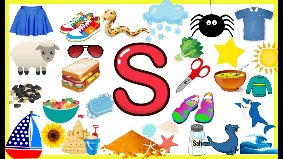 Here are some phonics resources on Purple Mash to support learning ‘satpin’. https://www.purplemash.com/#tab/pm-home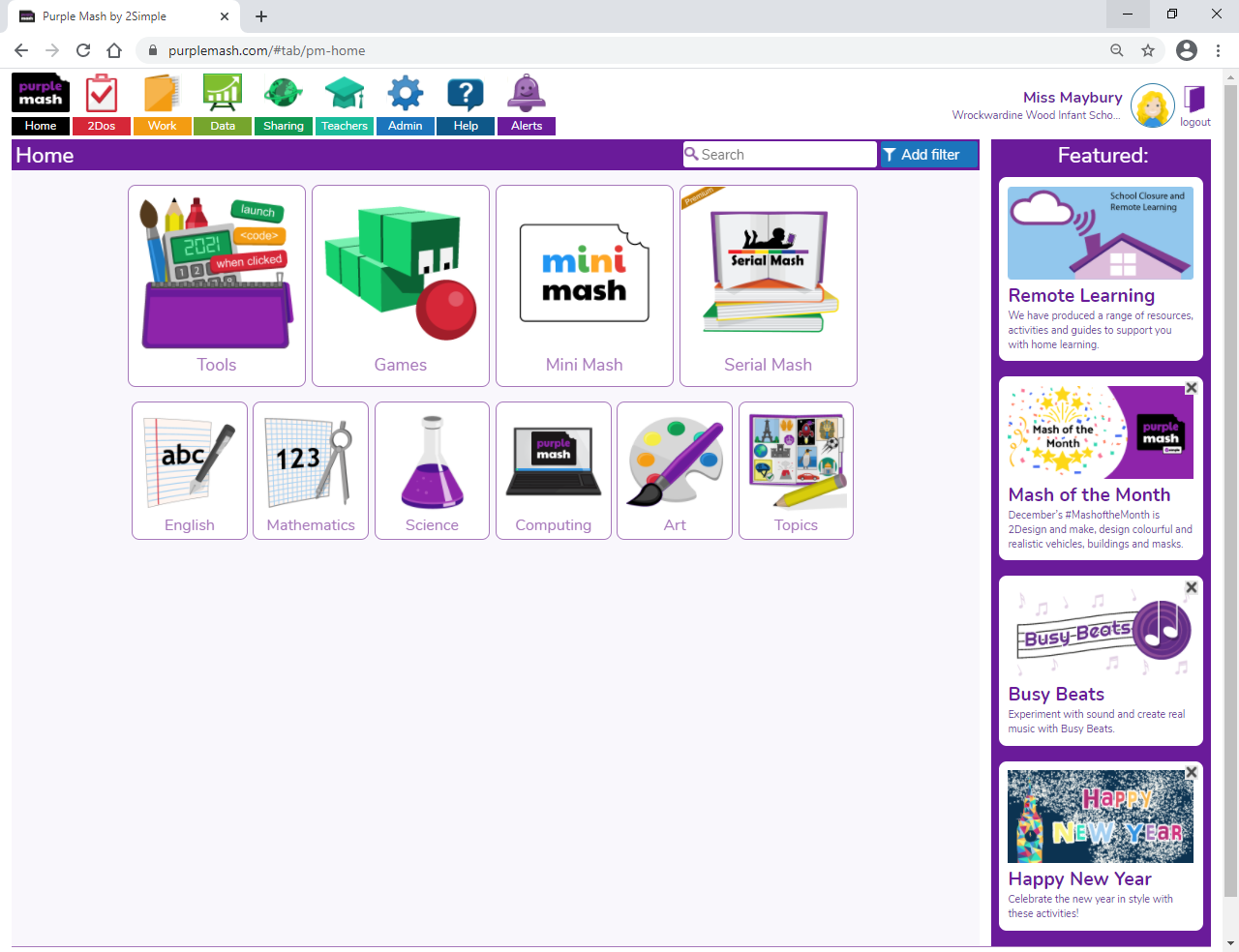 Time for a drink and snackSTORY TIMEStory time and Goodbye song until tomorrow.ThursdayJOIN MICROSOFT TEAMS FOR OUR MORNING WELCOMEDays of the Week &Weather song.UWT- People Who Help Us:Lesson 3: To name important people in my communityLINK- https://classroom.thenational.academy/lessons/to-name-important-people-in-my-community-6gwkarResources- paints, crayons, pens and paper. CHILD INITIATED LEARNINGThe children can choose their own toy/learning activity. For example Jigsaws, drawing, painting, reading, role play, purple mash etc.MOVEMENT BREAKS BETWEEN ACITIVITIESChildren copy the actions to the songs using The Learning Station. Boom chicka boom-https://www.youtube.com/watch?v=69f9sCwhwYk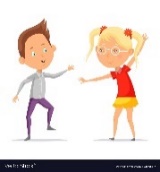 SOUND DESCRIMINATIONThis is all about exploring making quiet and loud sounds. What can you find around you house to making these sounds? Can you tell which sound is quiet and which is loud? What do we have to do to make a quiet or loud sound?You can use saucepan lids, tapping pens on cups and glasses and filling socks with rice et.c if you don’t have instruments!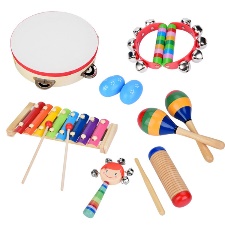 Time for a drink and snackSTORY TIMEStory time and Goodbye song until tomorrow.FridayJOIN MICROSOFT TEAMS FOR OUR MORNING WELCOMEDays of the Week & Weather song.PEWarm up-Listen and join in with:Funky Monkey https://www.youtube.com/watch?v=U9aBYLRhFW8Bend & Stretchhttps://www.youtube.com/watch?v=S3UwfdiyApIDo they notice anything different about themselves after warming up? (Feeling hot, red cheeks and heart beating faster). Supermovers- Follow the direction of the arrows.Can you negotiate space well and move confidently through the park? https://www.bbc.co.uk/teach/supermovers/just-for-fun-springwatch-l1/z6f7rj6CHILD INITIATED LEARNINGThe children can choose their own toy/learning activity. For example Jigsaws, drawing, painting, reading, role play, purple mash etc.MOVEMENT BREAKS BETWEEN ACITIVITIESChildren copy the actions to the songs using The Learning Station. Shake your sillies out- https://www.youtube.com/watch?v=NwT5oX_mqS0FAVOURITE STORYCan they copy any animal noises? Can they describe the setting and character?Can they join in with repeated phrases?Time for a drink and snackSTORY TIME Story time and Goodbye song.